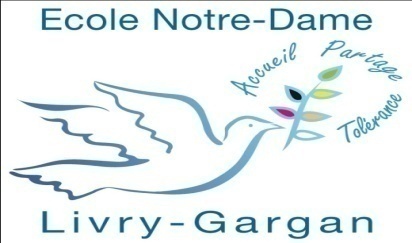 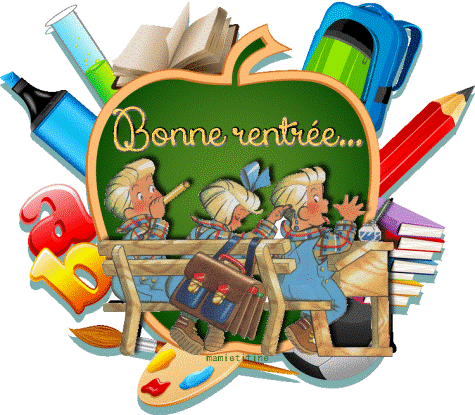   	        OGEC    	    01.43.30.19.92      01.45.09.15.71             E-mail : ndlivryprimaire@gmail.com										Livry-Gargan, le : 24 août 2020Chers parents, Chers enfants,Les vacances ont désormais le goût du passé et nous voici prêts pour une nouvelle année scolaire qui débutera  le :                                        				   MARDI 01 SEPTEMBRE 2020.Après une année scolaire très mouvementée, je fais le souhait que vous ayez passé un bel été, ressourçant et reposant.Il est temps désormais de penser à l’avenir et de continuer à avancer sur le chemin de la vie avec confiance et espérance. Je souhaite la  bienvenue aux  nouveaux élèves ainsi qu’à leurs familles et aux anciens,  je renouvelle ma confiance,  nécessaire au bon épanouissement et à la réussite scolaire.Cette une nouvelle année scolaire qui commence mais nous gardons en mémoire la fin de la précédente qui nous a laissé un goût amer. Cependant, nous allons continuer à proposer de beaux projets pédagogiques, motivants pour tous,  avec enthousiasme et plaisir. L’équipe pédagogique est prête et j’accueillerai Monsieur MILLION Laurent, qui fera classe en Petite section de maternelle avec moi, à mi-temps.En ce qui concerne les modalités pratiques de la rentrée, tous les élèves seront accueillis sur le temps scolaire. Afin de garantir la santé des élèves et des personnels, et eu égard à la situation épidémique à la date du présent courrier, le respect des règles sanitaires essentielles doit être assuré : gestes barrière, hygiène des mains, port du masque pour les adultes et les élèves de plus de 11 ans lorsque les règles de distanciation ne peuvent être respectées dans les espaces clos, nettoyage et désinfection des locaux.Dans l’hypothèse où la situation sanitaire exigerait des mesures plus strictes, du fait d’une circulation active du virus sur tout ou partie du territoire national, un plan de continuité pédagogique est déjà mis en place pour assurer l’enseignement à distance.Tout d’abord, je voudrais rassurer tous les parents en ce qui concerne les programmes scolaires : chaque enseignant a bâti sa progression et sa programmation d’année  en prenant soin d’intégrer les notions et compétences qui ont été survolées et/ou non étudiées à la fin de l’année dernière.Ainsi, cela va permettre de rétablir une certaine homogénéité de niveau dans chaque classe.De plus, nous effectuerons des évaluations diagnostiques pour évaluer les lacunes et/ou besoins de chaque élève. Puis, sous la forme de groupe de besoins particuliers, les élèves auront les cours de soutien nécessaires à leur progression scolaire.Voici donc les directives et recommandations pédagogiques  du ministère de l’Education Nationale  qui viennent en appui des programmes scolaires :protéger la santé des élèves et des personnelsdévelopper l'esprit d'équipe tant chez les adultes que chez les élèves pour assurer notre mission fondamentale de transmission des savoirs et de réduction des écarts de niveauassurer la pleine inclusion de tous les enfants à besoins éducatifs particulierstransmettre les valeurs civiquesL'année scolaire 2020-2021 sera caractérisée par le développement du sport et de la culture dans la vie de chaque élève. L'éducation physique et sportive ainsi que l'ensemble des disciplines artistiques seront au cœur de cette prioritéComme vous le constatez, l’école primaire reste plus que jamais la première priorité du ministère chargé de l’éducation nationale. Il s’agit de mettre tout en œuvre pour que chaque élève puisse commencer son parcours scolaire dans les meilleures conditions.Cela passe par l’action des enseignants mais aussi par une relation entre les parents et les professeurs caractérisée par le respect et la confiance. Ceci pour la réussite et l’épanouissement au service de tous nos élèves.Je vous remercie d’ores et déjà pour votre  confiance,  votre soutien et  votre implication dans la vie de notre école. Qu’elle reste un lieu d’écoute, d’attention à chacun, de partage et de fraternité.            Bonne rentrée à tous ! Madame Lallemand		